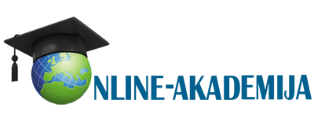 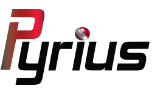 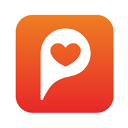 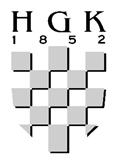 RADIONICA „KAKO ZARADITI OD TURIZMA I ULOGA DIGITALNIH TEHNOLOGIJA U TURIZMU“HGK – ŽK OSIJEK, 10. svibnja 2017.PROGRAM9.00 – 9.20Upravljanje u turizmu i ugostiteljstvu – motivacija i primjena novih tehnologija9.20- 9.40Psihologija turističkog i ugostiteljskog potrošača9.40- 10.00Pozitivna komunikacija turističkih djelatnika10.00 – 10.10Pauza 10.10.- 10.30Vještina javnog nastupa turističkog djelatnika10.30-10.50Životne funkcije prodaje u turizmu i ugostiteljstvu11.50 – 11.00Pauza 11.00 – 11.20Rad s teškim klijentima i odgovaranje na prigovore11.20 – 11. 40Zaključenje prodaje, postprodajne aktivnosti11.40 – 12.10Pauza za ručak 12.10 – 12.55Upotrebom novih tehnologija, digitalizacijom sadržaja te praćenjem trendova do bolje vidljivosti, dobiti i dugoročne održivosti12.55 – 13.30Pitanja i odgovori